EDITAL DE SELEÇÃO DE BOLSISTA PARA O PROJETO FLOR DE ANAHÍ- MULHERES LUTADORAS SOCIAIS. (PIDIC/PRACE/2021)
Este edital dispõe de uma (01) vaga para bolsista mulher, estudante do curso de Serviço Social da UFOP.O período de vigência conforme edital 001/2021 - PIDIC/PRACE/2021 será até novembro do corrente ano.O valor da bolsa será de R$ 400,00 (Quatrocentos Reais) e serão pagas diretamente pela PRACE.CRITÉRIOS PARA SELEÇÃO CONFORME ITEM 5.4 DO EDITAL 001/2021 - PIDIC/PRACE/2021a) ser estudante contemplado nas categorias A, B, C, D de acesso aos benefícios da PRACE (Resolução CUNI Nº 1.380, de 26/04/2012, que Regulamenta os Programas de Assistência Estudantil) ou estudantes que tenham cursado integralmente o Ensino Médio em escolas públicas;b) possuir Coeficiente de Rendimento Acadêmico Semestral igual ou superior a 6.0 (seis) pontos;c) possuir Avaliação Socioeconômica vigente para o caso de bolsistas vinculados aos Programas de Assistência Estudantil da PRACE. O próprio bolsista poderá verificar a validade de sua avaliação no Portal Minha UFOP/Assistência Estudantil/CPAE-Cadastro para os Programas de Assistência Estudantil.
CRITÉRIOS PARA SELEÇÃO DEFINIDOS PELA COORDENAÇÃO DO PROJETOSer mulher (cis ou trans);Interesse nas lutas sociais;Interesse na história de mulheres lutadoras sociais;Deve estar cursando a partir do segundo período do curso de Serviço Social;Deverá possuir os seguintes conhecimentos técnico-operacionais ou pré-disposição para aprender:Conhecimento em Pacote Adobe (Photoshop, Illustrator e Premiere);  Aptidão para transmissões ao vivo (Plataforma StreamYard);Gerenciamento de redes sociais (Youtube, Facebook, Instagram);Deverá possuir disponibilidade de 20 horas semanais a serem dispendidas na organização, planejamento, participação e execução das atividades previstas no projeto e definidas pela coordenaçãoDeverá enviar para o e-mail kathiuca.bertollo@ufop.edu.br   Uma intervenção acerca da intencionalidade do projeto (FLOR DE ANAHÍ- MULHERES LUTADORAS SOCIAIS). Poderá utilizar como inspiração para a elaboração da intervenção as lives/rodas de conversa já realizadas pelo projeto, que estão disponíveis no facebook da Whipala Frente de Trabalho. O histórico da escolar/graduação da UFOP. Deverá informar o número de whatsapp da candidata para fins de agilizar a comunicação com a coordenação do projeto. O título do e-mail deve ser: “Inscrição projeto Flor de Anahí- Mulheres Lutadoras Socais”, conforme o curso da candidata.PERÍODO DE INSCRIÇÃO:O período das inscrições é de 13 de agosto de 2021 (sexta-feira) até às 20h do dia 25 de agosto de 2021 (quarta-feira).DIVULGAÇÃO DO RESULTADO:O resultado da seleção será divulgado no dia 26 de agosto de 2021 (quinta-feira).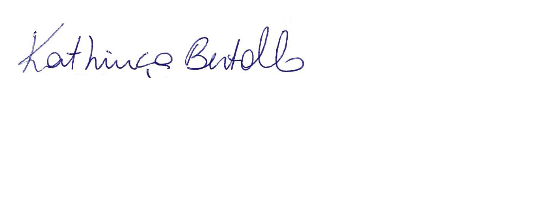 Kathiuça BertolloDocente coordenadora do projetoDepartamento de Serviço SocialMariana-MG, 13 de agosto de 2021